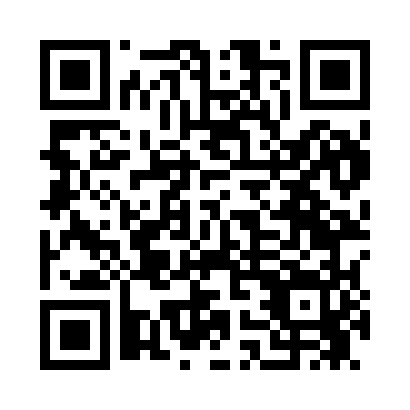 Prayer times for Mendha, Nevada, USAMon 1 Jul 2024 - Wed 31 Jul 2024High Latitude Method: Angle Based RulePrayer Calculation Method: Islamic Society of North AmericaAsar Calculation Method: ShafiPrayer times provided by https://www.salahtimes.comDateDayFajrSunriseDhuhrAsrMaghribIsha1Mon3:485:2012:424:368:049:362Tue3:495:2012:424:368:049:363Wed3:495:2112:424:368:049:354Thu3:505:2112:434:378:049:355Fri3:515:2212:434:378:049:356Sat3:515:2212:434:378:039:347Sun3:525:2312:434:378:039:348Mon3:535:2412:434:378:039:339Tue3:545:2412:434:378:029:3310Wed3:555:2512:444:378:029:3211Thu3:565:2512:444:378:029:3112Fri3:575:2612:444:378:019:3113Sat3:585:2712:444:378:019:3014Sun3:595:2712:444:378:009:2915Mon4:005:2812:444:378:009:2816Tue4:015:2912:444:377:599:2717Wed4:025:3012:444:377:599:2718Thu4:035:3012:444:377:589:2619Fri4:045:3112:444:377:579:2520Sat4:055:3212:444:377:579:2421Sun4:065:3312:454:377:569:2322Mon4:075:3412:454:377:559:2223Tue4:085:3412:454:377:549:2124Wed4:095:3512:454:367:549:2025Thu4:105:3612:454:367:539:1826Fri4:115:3712:454:367:529:1727Sat4:125:3812:454:367:519:1628Sun4:145:3812:454:367:509:1529Mon4:155:3912:454:357:499:1430Tue4:165:4012:444:357:489:1231Wed4:175:4112:444:357:479:11